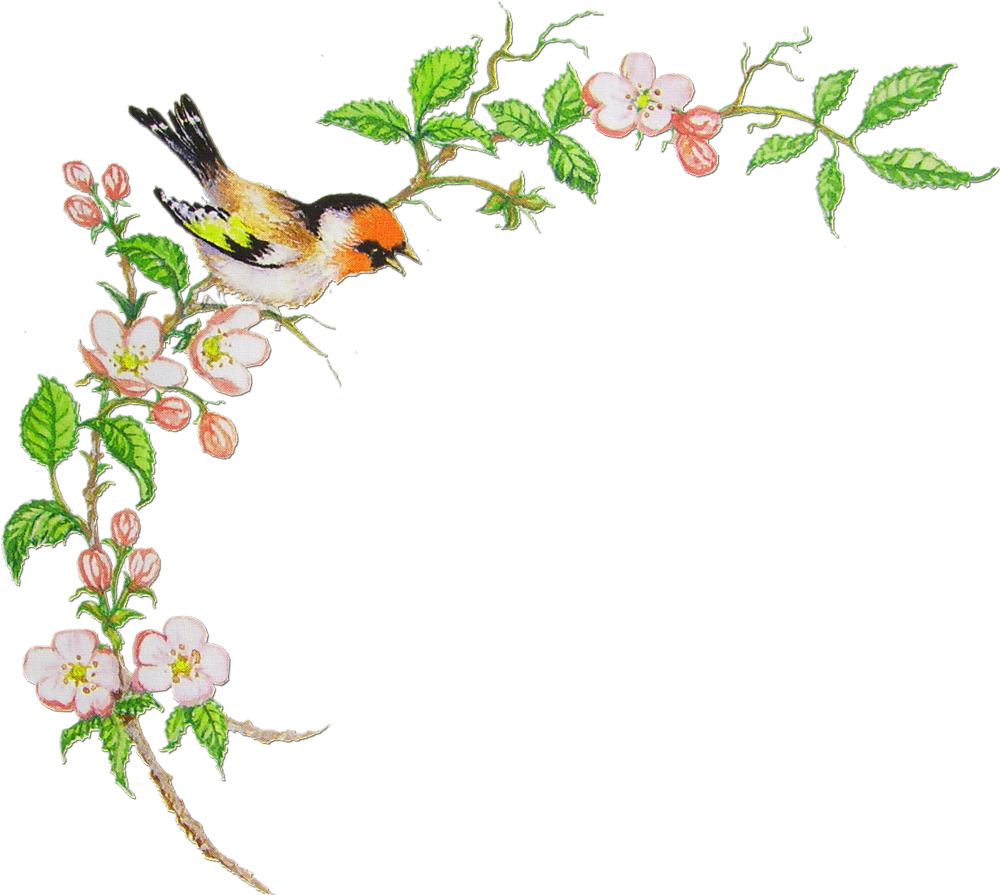 «О бабушке»Я с бабушкой своею дружу давным - давноОна во всех затеях со мною заодноПрипевБез бабушки, без бабушки не испечь оладушкиКотлеты пережарятся, свернется молокоА с бабушкой - бабусенькой все сразу станет вкусненькоЖивется в доме весело и дышится легкоЯ с ней не знаю скуки и все мне любо в нейНо бабушкины руки люблю всего сильнейПрипевА сколько руки эти чудесные творятТо рвут, то шьют, то месят, то что - то мастерятПрипев 2 раза